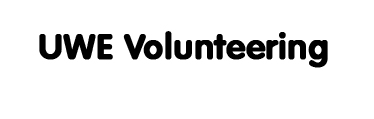 Some questions to ask before accepting an overseas placementAbout the agency/organisation…What sort of organisation is it (e.g. Non-Government Organisation (NGO), charity or profit making company)?Does the organisation have reputable travel or government endorsements?How and why was the organisation set up? How long has the organisation been running and how many people does it send overseas?Who is the organisation benefiting?About the values of the organisation…What is the organisation's philosophy towards development? Whilst many organisations have deep-rooted, sustainable links with communities and local people, others operate on a more commercial basis.How was the project identified? Was it from a local perspective, either through a local organisation or via consultation with the local community?Is there a local partner organisation with responsibility for designing and managing the project?Who will benefit from the project? Will anyone be adversely affected by the project? How will the expectations of the local community be managed?Are the interests of the local population being served? Will your activities be welcomed by the local people? How can I be sure that the opportunity is not taking away the chance of paid employment for a local person?Will the project be sustained after the volunteers leave or has it been set up as a one-off opportunity that will only have short term benefits?Is there a genuine need for volunteers or has the opportunity been created as an adventure holiday?If you are paying, find out where the money goes. How much goes on travel, accommodation, administration? Is it good value for money?What proportion of the cost goes to the local project that is hosting me?Safety and SupportDoes the Foreign and Commonwealth Office approve of travel to this country?What kind of insurance do they provide? Does it cover repatriation if you become ill? Does it cover personal injury? Have you seen a copy of the policy to check the cover?Will I need my own travel insurance or does the organisation's insurance cover me for the kind of work that I will be doing? (Think both about health and about belongings).How volatile is the local political situation?Is there a British embassy?What happens if something goes wrong - for example if I am very ill or have to get home unexpectedly? Is repatriation included? Does the organisation have contingency plans for a crisis?Will you be offered an induction or briefing course before you start volunteering?Will you receive adequate training for the volunteering?Is there in-country support for the volunteers? This includes practical arrangements such as accommodation and meals as well as support to do the job.Will there be an English-speaking representative of the organisation nearby?Can I speak with volunteers who have returned from the project to find out about their experiences?About the role...Has the volunteer role been clearly defined?What hours will you work and how much free time will you have?If you’re teaching, who will you be teaching, how many in a class and what age range?What skills are required?Will you be given any support materials or be expected to take your own?In some societies, women (including foreign visitors) have a subordinate role at work and at home. Can you cope with this?Who will I be working with? Will I be on my own, is there a group of volunteers or does the role involve working alongside local people?About travel…What are the travel arrangements? If you have to return early, can you transfer your ticket?If you would like to stay in the country longer to travel/sight-see can you get a later return ticket?About accommodation…Is accommodation provided?Do you have the address of where you will be staying?Have you been given a clear idea of the standard of accommodation?If you are staying with a local family, are they being paid? Is it sufficient? Why are they having you to stay?How far are you from the nearest town?How far are you from where you will work?Is it safe? Are the streets safe after dark? Is it safe for a single man/woman?If you receive too many vague or unsatisfactory answers to these questions, think twice about going. 